Հուլիսի ֆլեշմոբի խնդիրների լուծումներԵրրորդ մակարդակ1․ 987654321 թվից ամենաշատը քանի՞ թվանաշան պետք է ջնջել, որպեսզի ստացված բնական թիվը բաժանվի 15-ի։Որպեսզի ստացված թիվը բաժանվի 15-ի,ապա այն պետք է բաժանվի և՛ 5-ի, և՛ 3-ի վրա: Որպեսզի մնացած թիվը բաժանվի 5-ի վրա, ապա առնվազն պետք է ջնջել վերջից 4 նիշերը, այսինքն կմնա 98765 թիվը: Ստացված թիվը որպեսզի 3-ի բաժանվի,ապա նրա թվանշանների գումարը ևս պիտի 3-ի բաժանվի: Ներկա պահին 35 է, ջնջենք 9-ը, կունենանք 26, որը չի բաժանվի 3-ի: Ստացված թիվն է 8765, բայց քանի որ պահանջվում է ինչքան հնարավոր է շատ թվանշան ջնջել, կարող ենք ջնջել նաև 8 և 6 թվանշանները, արդյունքում կունենանք 75-ը: Ջնջել ենք 7 թվանշան:Արշակ ՄարտիրոսյանՈրպեսզի թիվը բաժանվի 15-ի անհրաժեշտ է և բավարար, որ այն բաժանվի և՛ 3-ի, և՛ 5-ի։ Որպեսզի թիվը բաժանվի 5-ի, նրա գրության վերջին թվանշանը պետք է լինի 0 կամ 5։ Տրված թվում կա միայն 5 թվանշանը։ Մեր որոնելի թիվը պետք է վերջանա 5-ով։ Հետևաբար, վերջին չորս թվանշանները՝ 1, 2, 3, 4,  պետք է ջնջել։ Ամենաշատ թվանշան ջնջելը, նույնն է, թե ամենաքիչ թվանշան թողնենք։ Վերջին չորս թվանշանները ջնջելուց հետո կմնա 98765 թիվը։ Ամենաքիչ թվանշանը կմնա եթե ունենանք 5- ով վերջացող երկնիշ թիվ, որը բաժանվի 3-ի։ Այդպիսի թիվ է 75-ը։ Ամենաշատը կարող ենք ջնջել 7 թվանշան;Գևորգ ՀակոբյանՊատասխան՝ 7։2․ Գտեք (2019x3 -2019x2 -2021x+2020)•2018x5  արտահայտության փակագծերը բացելուց հետո ստացված բազմանդամի գործակիցների գումարը։Օգտվելով բազմապատկման բաշխական օրենքից կարելի է հաշվել փակագծերում գրված բազմանդամի գործակիցների գումարը և բազմապատկել երկրորդ բազմանդամի գործակցով.(2019+(-2019)+(-2021)+2020)•2018 = -2018Մենուա ՀարությունյանԱրտահայտության փակագծերը բացելուց հետո ստացված բազմանդամի գործակիցների գումարը կլինի ՝2019*2018-2019*2018-2021*2018+2020*2018= -2018Սյուզի ՀակոբյանՊատասխան՝ -2018։3․ Քանի՞ անգամ է x-ը մեծ y -ից, եթե x-ը և y-ը բնական թվեր են և x2 -3x=25y2 -15y:x2 -3x=25y2 -15yՀավասարման առաջին մասից ընդհանուր հանենք x-ը, իսկ երկրորդ մասից 5y-ըx (x-3) = 5y (5y-3)Այստեղից նկատում ենք, որ x-ը y-ից մեծ է 5 անգամ, քանի որ հավասարման մեջ երկու տեղում էլ y-ի գործակիցը 5 է, այսինքը 5 հատ y է պետք x ստանալու համարՍմբատ ՊետրոսյանՀավասարման ձախ և աջ կողմերից ընդհանուր արտադրիչները հանելով կստանանք՝x(x-3)=5y(5y-3)Այստեղից երևում է, որ x=5y, հետևաբար x/y=5Անի ԱվագյանԱրտահայտության աջ մասը տեղափոխենք ձախ և կատարենք գործողությունները․x2 -3x=25y2 -15y
x2 -3x-25y2 +15y=0
(x-5y)*(x+5y)-3x+15y=0
(x-5y)*(x+5y)-3(x-5y)=0
(x-5y)*(x+5y-3)=0։ Արտահայտության արծեքը 0 կստացվի, եթե արտադրիչներից գոնե մեկը 0 է։Ստացված արտահայտության առաջին արտադրյալից ստանում ենք, որ x-5y=0։ Ստացվում է, որ x=5y, հետևաբար՝ x-ը y-ից մեծ է 5 անգամ։Ելենա ՕհանյանՊատասխան՝ 5։4․Սեղանի պարագիծը հինգ է: Յուրաքանչյուր կողմի երկարությունն արտահայտվում է բնական թվով: Գտեք սեղանի երկու ամենափոքր անկյունների աստիճանային չափերը:Քանի որ սեղանի  յուրաքանչյուր կողմի երկարությունն արտահայտվում է բնական թվով, իսկ սեղանի  պարագիծը  հինգ է, ուստի փորձենք 5-ը ներկայացնել  4 բնական թվերի գումարի տեսքով՝  5=1+1+1+2, որը  միակ հնարավոր դեպքն է: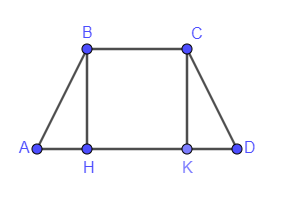 Քանի որ սեղանի մեծ հիմքը  չի կարող հավասար լինել  փոքր հիմքին, իսկ փոքր հիմքը կարող է հավասար լինել սրունքներին, ուստի  սեղանի մեծ հիմքը՝  AD=2 է, իսկ փոքր հիմքը հավասար  է սրունքներին՝  BC=AB=CD=1:Հետևաբար սեղաը հավասարասրուն է՝ ∠A=∠D,  իսկ AH=KD=(2-1):2=Քանի որ  ABH ուղղանկյուն եռանկյան  ներքնաձիգը՝  AB =1 է, իսկ էջը՝  AH =(2-1):2= ,   ուստի կնկատենք, որ  ուղղանկյուն եռանկյան  էջը  հավասար է ներքնաձիգի կեսին, հետևաբար ըստ ուղղանկյուն  եռանկյան  հատկության՝  ∠ABH=300,  իսկ ∠A=900-300=600:Այսպիսով՝   սեղանի երկու ամենափոքր անկյունների աստիճանային չափերը՝  ∠A=∠D=600:Գրետա ԲակունցՔանի որ սեղանի պարագիծը 5 է, ապա կողմերը պետք է լինեն գծագրում նշված թվերը։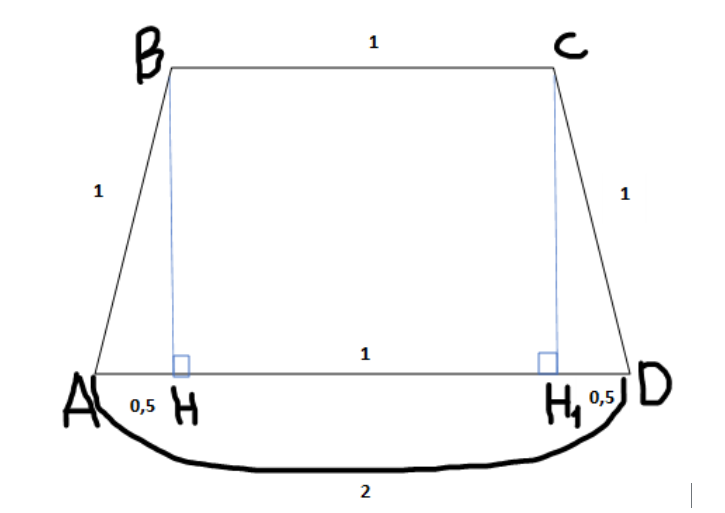 
BH և CH1 բարձրությունները տանելուց հետո, HBCH1 քառանկյունը դառնում է ուղղանկյուն։ HH1=BC=1: Քանի որ սեղանը  հավասարասրուն է => A և D անկյունները իրար հավասար են։ ABH և DCH1 անկյուններն էլ իրար հավասար կլինեն, քանի որ ուղղանկյուն եռանկյան անկյուններ են և նրանց գումարը պետք է լինի 90օ =>=> ΔABH = ΔDCH1 ըստ եռանկյունների հավասարության 2-րդ հայտանիշի => AH=DH1=(2-1)/2=0.5:Այդ ուղղանկյուն եռանկյունների մեջ ստացվում է, որ էջերից մեկը հավասար է ներքնաձիգի կեսին => ABH և DCH1 անկյունները 30օ են, իսկ սեղանի A և D փոքր անկյունները կստացվեն 60օ։ Մյուս 2 անկյուններն էլ՝ 120օ։Թորգոմ ՍիմոնյանՊատասխան՝ 600։5․ Տրված 17, 13, 5, 10, 14, 9, 12, 16 թվերից ո՞ր երկուսը կարելի է հեռացնել այնպես, որ մնացած թվերի միջին թվաբանականը հավասար լինի սկզբնական թվերի միջին թվաբանականին։ =  = 12Ներկայացված թվերի միջին թվաբանականը  12 է :Հեռացնելով 2 թիվ արդյուքում կունենանք   = 12  =>  x = 72 Արդյունքում պարզ է դառնում , որ թվերի գումարը պետք է լինի 72 : Հարկավոր է հեռացնել 2 թիվ , որոնց գումարը  96 – 72 = 24 է և դա  10 + 14 = 24   = 12 Լյովա ՍարգսյանՍկզբում հաշվենք  տրված ութ թվերի միջին թվաբանականը․(17+13+5+10+14+9+12+16) / 8=12  Այնուհետև երկու թիվ հեռացնենք այնպես, որ այդ վեց թվերի միջին թվաբանականը լինի նորից 12 :Այսինքն այդ  վեց թվերի գումարը հավասար լինի՝ 12*6=72 Եթե սկզբնական ութ թվերի գումարը 96 է, իսկ վեց թվերի ՝ 72 , ուրեմն հեռացված երկու թվերի գումարը կլինի՝ 96-72=24 :Այժմ շարքից ընտրենք այնպիսի երկու թվեր, որոնց գումարը կլինի 24.10+14=24 :Սյուզի ՀակոբյանՊատասխան՝ 10 և 14։6․ ABC եռանկյան C գագաթից տարված է  CD բարձրություն և CE միջնագիծ, որոնք C անկյունը բաժանում են երեք հավասար մասերի, տես նկարը։Գտեք անկյուն B-ի աստիճանային չափը։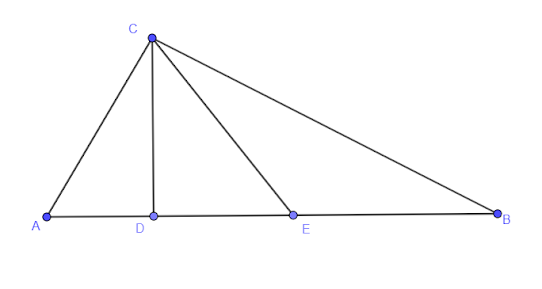 CD-ն  ACE եռանկյան մեջ բարձրություն է և կիսորդ, հետևաբար ACE եռանկյունը հավասարասրուն եռանկյուն է և  CD-ն այդ եռանկյան մեջ նաև միջնագիծ է, այսինքը  AD=DE: Նշանակենք՝ AD=DE=xՔանի որ, CE-ն ABC եռանկյան միջնագիծն է, ապա AE=EB=2x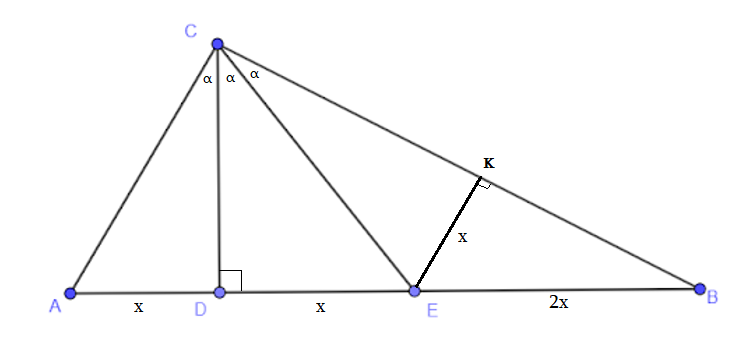 CEB եռանկյան մեջ տանենք EK բարձրությունը: CE-ն  DCK անկյան կիսորդն է: Ըստ կիսորդի հատկության DE=EK=xՔանի որ EKB ուղղանկյուն եռանկյան մեջ EK=EB/2, հետևաբար <B=30: Սմբատ ՊետրոսյանCD-ն ACE եռանկյան մեջ բարձրություն է և կիսորդ, հետևաբար ACE եռանկյունը հավասարասրուն եռանկյուն է և CD-ն այդ եռանկյան մեջ նաև միջնագիծ է,այսինքն AD=DE։ Նշանակենք՝ AD=DE=x,քանի որ CE-ն ABC եռանկյան միջնագիծն է,ապա AE=EB=2x:CEB եռանկյան մեջ տանենք EK բարձրությունը։CE-ն DCK անկյան կիսորդն է։Ըստ կիսորդի հատկության DE=EK=x:Քանի որ EKB ուղղանկյուն եռանկյան մեջ EK=EB/2,հետևաբար <B=30O:Անի ԱվագյանCD-ն եռանկյուն ACE-ում բարձրություն և կիսորդ է, ուստի ACE-ն հավասարասրուն եռանկյուն է, CD-ն միջնագիծ՝ AD=DE=x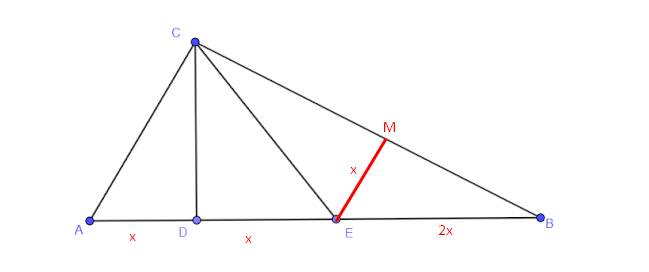 Քանի որ CE-ն եռանկյուն ABC-ի միջնագիծն է, ուստի AE=EB=2xԵռանկյուն CEB-ում տանենք EM բարձրությունը։ Անկյուն DCM-ում CE-ն կլինի կիսորդ, ուստի DE=EM=x EMB ուղղանկյուն եռանկյան մեջ  , ուստի եթե ուղղանկյուն եռանկյան էջը հավասար է ներքնաձիգի կեսին, ապա այդ էջի դիմացի անկյունը հավասար է ։ Անի ՄիրզոյանՀեշտ է ապացուցելը, որ ACE եռանկյունը հավասարասրուն է և D կետը AE հատվածի միջնակետն է։ Քանի որ, E կետն էլ AB հատվածի միջնակետն է, կստանանք, որ DE:EB=1:2: CE-ն CBE եռանկյան անկյան կիսորդն է, հետևաբար CD:CB= DE:EB=1:2: Ստացանք, որ CBD եռանկյան մեջ CD էջը հավասար է BC ներքնաձիգի կեսին։ Հետևաբար B անկյուը 300 է։Գևորգ ՀակոբյանՊատասխան՝  3007․ Աշոտը 1 վայրկյանում վազում է 3 մետր, իսկ նրա փոքր եղբայրը  0,5 վայրկյանում վազում է 1 մետր։ Նրանք  միաժամանակ  միևնույն կետից  ուղիղ գծով սկսեցին վազել 240 մետր հեռավորության վրա գտնվող ծառի մոտ։ Ծառի մոտ Աշոտը քանի՞ վայրկյան կսպասի եղբորը։Քանի  որ  Աշոտը   1  վայրկյանում վազում  է 3 մետր, ուստի 240 մետր հեռավորության վրա գտնվող ծառի մոտ կհասնի  240:3=80(վ) -ում:Քանի  որ Աշոտի  փոքր եղբայրը  0,5 վայրկյանում վազում է 1 մետր, ուստի  1  վայրկյանում կվազի 2 մ,  հետևաբար 240 մետր հեռավորության վրա գտնվող ծառի  մոտ  կհասնի  240:2=120 (վ)-ում:Հետևաբար՝  Ծառի մոտ  Աշոտը  կսպասի եղբորը՝  120-80=40 (վ):Գրետա ԲակունցՔանի որ Աշոտը 1 վայրկյանում վազում է 3 մետր, իսկ նրա փոքր եղբայրը  0,5 վայրկյանում վազում է 1 մետր, այսինքն՝ եղբայրը 1 վայրկյանում վազում է 2 մետր։ Հաշվենք նրանց՝ մինչև ծառը վազքի ժամանակների տարբերությունը․ 240:2 – 240: 3 = 120 – 80 = 40Հասմիկ ԻսրայելյանՔանի որ, փոքր եղբայրը 0․5վայրկյանում վազում է 1մետր, ապա 1 վայրկյանում կվազի  2մետր։1) 240 : 3=802) 240 : 2=1203) 120 – 80=40Թորգոմ ՍիմոնյանԱշոտը 1մ անցնելու համար կծախսի 1/3 վայրկյան, իսկ եղբայրը՝ 1/2 վայրկյան։ Հետևաբար Աշոտը 1մ անցնելու համար կծախսի 1/6 վայրկայնով պակաս ժամանակ, իսկ 240մ անցնելու համար 40 վայրկյան պակաս ժամանակ։Գևորգ ՀակոբյանՊատասխան՝ 40։8․ Լիլիթի ծննդյան խնջույքին եկել էին տասներկու երեխաներ: Նրանք 6,7,8,9 և 10 տարեկան էին։ Նրանցից չորսը 6 տարեկան էին, իսկ ամենաշատը՝ ութ տարեկան երեխաներն էին։ Գտե՞ք խնջույքի մասնակից երեխաների միջին տարիքը:Քանի որ 4 երեխան 6 տարեկան էին, իսկ ամենաշատը ութ տարեկան երեխաներն էին, հետևաբար կարող ենք պնդել, որ ամենաքիչը 5 երեխա պետք է լինի 8 տարեկան :Քանի որ երեխաները 12 էին ,  6,7,8,9 և 10 տարեկան, ապա պետք է 4(6տ) + 5(8տ) + 1(7տ) + 1(9տ) + 1(10տ) = 12 երեխա Միջին տարիքը կլինի . = 7, 5 Լյովա ՍարգսյանՔանի որ 12 երեխաներից 4-ը 6 տարեկան էին, մնաց իմանանք 8 երեխաների տարիքները: Առնվազն 1-ական երեխա պիտի լինի 7, 9, 10 տարեկան, այսինքն ևս 3 երեխա: Ստացվեց պարզել մնացած 5 երեխաների տարիքները: Քանի որ 6 տարեկան էին 4 երեխաներ, իսկ 8 տարեկանները ամենաշատն էին, ապա 8 տարեկան երեխաների քանակը կլինի՝ 5: Միջին տարիքը հաշվի առնենք՝ 4x6+5x8+1x7+1x9+1x10=9090:12=7,5Արշակ ՄարտիրոսյանՊատասխան՝ 7,5։9․ Թռչունների երամը մոտեցավ ծառին։ Ճյուղերից յուրաքանչյուրին նստեց 3 թռչուն, իսկ մեկ թռչուն մնաց օդում։ Այնուհետև թռչունները տեղափոխվեցին այնպես, որ յուրաքանչյուր ճյուղին նստեց 4 թռչուն և այս անգամ էլ մեկ ճյուղ մնաց ազատ։ Քանի՞ թռչուն կար։Ճյուղերից յուրաքանչյուրին նստեց 3 թռչուն,իսկ մեկ թռչուն մնաց օդում.Անի ՄիրզոյանՊատասխան՝ 16։10․ Ձիապահը իր որդիներին ձիերը բաշխեց այսպես․ ավագ որդուն տվեց 1 ձի և մնացած ձիերի 1/7-ը։ Երկրորդ որդուն  տվեց 2 ձի և մնացած ձիերի 1/7-ը։Երրորդին 3 ձի և մնացած ձիերի 1/7-ը և այդպես շարունակ մինչև կրտսեր որդին։ Վերջում պարզվեց, որ որդիները բոլորն էլ նույն քանակով ձիեր ստաց)/7ան։Քանի՞ որդի և քանի՞ ձի ուներ ձիապահը։ Հաշվի առնենք, որ որ որդիները բոլորն էլ նույն քանակով ձիեր ստացան, կազմենք հավասարում և հավասարեցնենք առաջին և երկրորդ որդիների ստացած ձիերը։ Այնուհետև ստացված արդյունքի միջոցով հաշվենք որդիների քանակը՝ կրկին հաշվի առնելով այս պայմանը․1 +  = 2 -  7 +x-1 = 14+x-2-x = 361+5 = 636:6=6Հասմիկ ԻսրայելյանԵնթադրենք ձիապահն ունի x ձի։ Խնդրի պայմանից ելնելով՝ առաջին որդին կստանա 1+(x-1)/7 ձի, երկրորդ որդին կստանա 2+(x-1-2-(x-1)/7)/7 ձի և այդպես շարունակ։ Քանի որ արդյունքում պարզվեց, որ որդիները բոլորն էլ նույն քանակով ձիեր ստացան, ապա կարող ենք կազմել հետևյալ հավասարությունը և լուծել այն․1+(x-1)/7=2+(x-1-2-(x-1)/7)/7
(7+x-1)/7=(14+x-1-2-(x-1)/7)/7
7+x-1=14+x-1-2-(x-1)/7
7=14-2-(x-1)/7
(x-1)/7=14-2-7=5
x-1=35
x=36: Ստացվում է, որ ձիապահն ունի 36 ձի։Տեղադրելով ձիերի քանակը վերևում ստացված բանաձևերից որևէ մեկում, մեր դեպքում առաջինում, կստանանք, հետևյալը․ 1+(x-1)/7=1+(36-1)/7=1+35/7=1+5=6 որդի։Ելենա ՕհանյանՊատասխան՝ 6 որդի 36 ձի։